В рамках Акции «Память сердца свята» юнармейцы нашей школы провели уборку территории памятника «Воинам – односельчанам, погибшим в годы Великой Отечественной войны».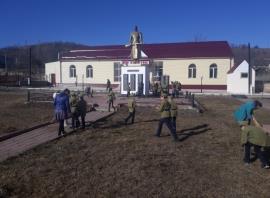 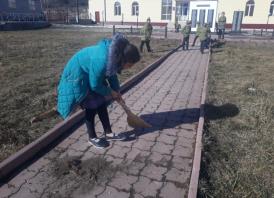 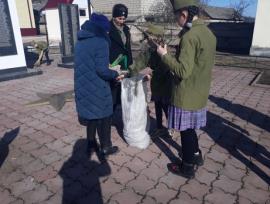 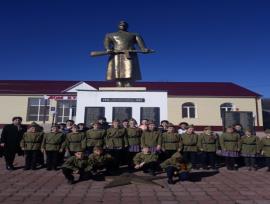 